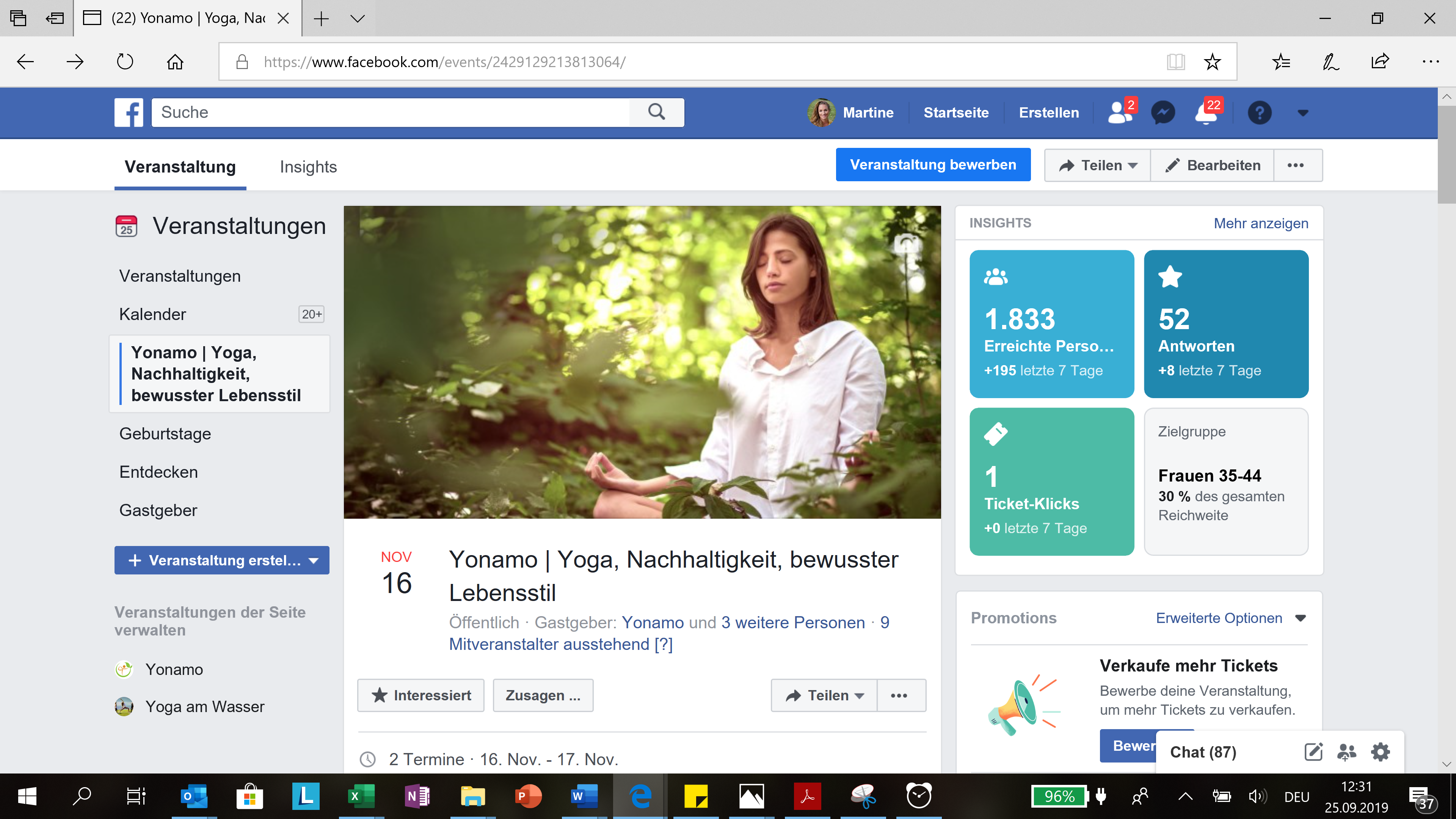 Link zur Veranstaltung auf Facebook.https://www.facebook.com/events/2429129213813064/